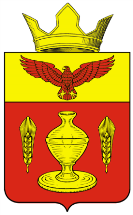 ВОЛГОГРАДСКАЯ ОБЛАСТЬПАЛЛАСОВСКИЙ МУНИЦИПАЛЬНЫЙ РАЙОНАДМИНИСТРАЦИЯ ГОНЧАРОВСКОГО СЕЛЬСКОГО ПОСЕЛЕНИЯП О С Т А Н О В Л Е Н И Еп. Золотари«05» октября  2017 г.                                                                                №  59                           Об утверждении перечня недвижимогоимущества Гончаровского сельского поселенияПалласовского муниципального района Волгоградской области, свободного от прав третьих лиц (за исключением имущественных прав субъектов малого и среднего предпринимательства),предназначенного для  предоставления во владение и (или) пользование на долгосрочной основе субъектам малого и среднего предпринимательства и организациям, образующим инфраструктуру поддержки субъектов малого и среднего предпринимательства.      В соответствии со ст.18  Федерального закона от 24 июля 2007 г. № 209-ФЗ «О развитии малого и среднего предпринимательства в Российской Федерации», реализацией полномочий по управлению и распоряжению муниципальной собственностью Гончаровского сельского поселения Палласовского муниципального района Волгоградской области, руководствуясь Положением о порядке формирования, ведения, обязательного опубликования перечня муниципального имущества Гончаровского сельского поселения Палласовского муниципального района Волгоградской области, свободного от прав третьих лиц (за исключением имущественных прав субъектов малого и среднего предпринимательства), в целях предоставления муниципального имущества Гончаровского сельского поселения Палласовского муниципального района Волгоградской области во владение и (или) пользование на долгосрочной основе субъектам малого и среднего предпринимательства и организациям, образующим инфраструктуру поддержки субъектов малого и среднего предпринимательства, утвержденным постановлением администрации Гончаровского сельского поселения Палласовского муниципального района Волгоградской области от __.09.2017 № __, Уставом Гончаровского сельского поселения, администрация Гончаровского сельского поселенияПОСТАНОВЛЯЕТ:        1. Утвердить перечень недвижимого имущества Гончаровского сельского поселения Палласовского  муниципального района Волгоградской области, свободного от прав третьих лиц (за исключением имущественных прав субъектов малого и среднего предпринимательства), предназначенного для предоставления во владение и (или) пользование на долгосрочной основе субъектам малого и среднего предпринимательства и организациям, образующим инфраструктуру поддержки субъектов малого и среднего предпринимательства согласно приложению к настоящему постановлению.2. Контроль за исполнением настоящего Постановления оставляю за собой. 3. Настоящее Постановление вступает в силу с момента официального опубликования (обнародования). Глава Гончаровского                                                  К.У.Нуркатов.сельского поселенияРег59/2017Приложение к постановлениюадминистрации Гончаровскогосельского поселенияот «05»октября 2017г. № 59ПЕРЕЧЕНЬнедвижимого имущества Гончаровского сельского поселения Палласовского муниципального района Волгоградской области, свободного от прав третьих лиц (за исключением имущественных прав субъектов малого и среднего предпринимательства), предназначенного для предоставления во владение и (или) пользование на долгосрочной основе субъектам малого и среднего предпринимательства и организациям, образующим инфраструктуру поддержки субъектов малого и среднего предпринимательства.№ п/пНаименованиеимуществаАдресобъекта недвижимостиПлощадь, кв.м.Кадастровый номер1.Нежилое помещениеРоссия, Волгоградская область, Палласовский район.. п. Золотари,     ул._____, д. __22,434:23:000000:67632.3.4.